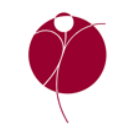 Demonstrátori beszámolóELTE BGGYKDátum:	Hallgató aláírása:Név:Név:Név:E-mail cím:E-mail cím:Szakirány:Szakirány:Szakirány:Évfolyam:Évfolyam:Neptun-kód:Neptun-kód:Neptun-kód:Intézet:Intézet:DátumÓraszámTevékenységTevékenység leírásaIntézetigazgató aláírása